No. 196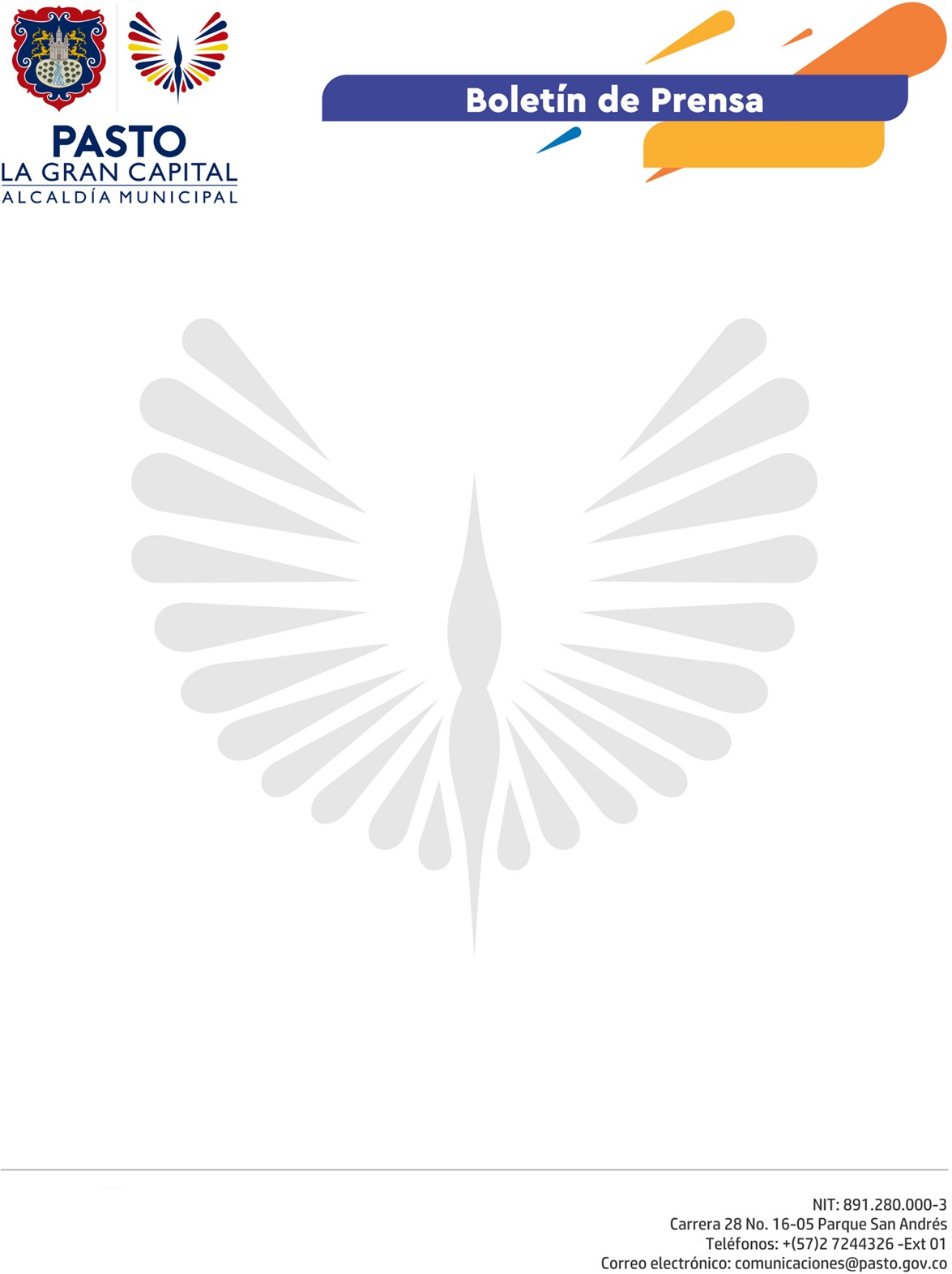 2 de mayo de 2021ALCALDÍA DE PASTO MEDIÓ DIÁLOGO, ENTRE GREMIO DE TAXISTAS Y EL GOBIERNO CENTRAL, QUE DETERMINÓ CANCELACIÓN DE MANIFESTACIÓN PREVISTA PARA MAÑANAEn reunión presidida por el Alcalde Pasto Germán Chamorro De La Rosa y los líderes del gremio de taxistas del municipio, y después de facilitar los diálogos con el gobierno central, se tomó la decisión, por parte del gremio, de cancelar la manifestación anunciada para mañana 3 de mayo de 2021.“Hay que reconocer que siempre estuvimos en comunicación permanente con el doctor Germán Chamorro De La Rosa como primera autoridad del municipio, habíamos hablado sobre garantías para la movilización prevista para mañana, él nos escuchó y facilitó una reunión con el Gobierno central y la mesa directiva de la Comisión Sexta, y una vez se conoció que el proyecto fue archivado por decisión mayoritaria de la comisión, el sindicato de Nariño en cabeza de su presidente, Rubio Timaná, tomó la determinación de suspender la movilización prevista para mañana”, informó el presidente del gremio de taxistas del municipio, William Sarmiento.La reunión que se llevó a cabo en las instalaciones de la Alcaldía fue muy favorable para el gremio porque no solo facilitó el diálogo con los representantes de la Comisión Sexta, quienes escucharon y conocieron de sus voceros las necesidades socioeconómicas de este gremio, sino que también desde la Alcaldía se facilitará una reunión con la Ministra de Transporte para analizar temas pertinentes, tanto para este sector como para la comunidad.Gracias a estas gestiones los pastusos contarán mañana y siempre, como lo dijo su vocero, con el servicio de transporte de taxis con normalidad. Así mismo, este gremio envía un mensaje para que los usuarios los apoyen como el servicio legalmente constituido que es y que se presta bajo la normatividad exigida. Los taxistas están en la búsqueda permanente por mejorar y alcanzar la calidad en el servicio para la población.